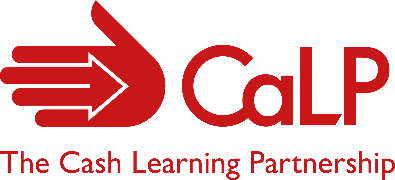 Réunion du Cash Working Group régionalOCHA ROWCA – 04/03/20209h00-11h00Compte-renduQuestion d’accès et principes humanitaires en lien avec les TM dans la région-Mise en place d’un groupe humanitaire sur l’accès et les principes humanitaires mis en place par NRC, OCHA et ACF-Dans la région, c’est à travers les Transferts Monétaires que les contraintes d’accès (déjà existantes) apparaissent, les mesures adoptées par les gouvernements concernent tous les types de modalités-Il existe des risques spécifiques aux Transferts Monétaires, mais ces risques existent également sur d’autres modalités. Tout dépend du contexte, il est nécessaire d’évaluer les risques de manière coordonnée. Isoler les TM risque de ralentir la continuité de l’aide.-Q : Est que les questions d’accès sont dues au manque de documentation et d’évidences sur les TM ?R : Il existe assez d’évidences sur les Transferts Monétaires, mais elles ne sont pas centralisées, et le manque de capacité des Cash Working Group est également un facteur à prendre en compte. Les messages clés et les évidences ne sont pas capitalisés et pas transmis au HCT, qui pourrait potentiellement les utiliser pour le dialogue avec les autorités. Les évidences existantes ne sont également pas adaptées au contexte, ce qui fait qu’elles ne sont assez parlantes pour les gouvernements et les autorités.-Commentaire : Certains partenaires utilisent les modalités choisies par habitude, il est nécessaire de remettre à plat le choix de la modalité dans les PDM, pour avoir une meilleure connaissance des niveaux de risques des différentes modalités. Aspect de préparation en lien avec le changement de modalité est également à revoir, avec plus d’anticipation nécessaire.Recommandations ?Présentation MEB tipsheet-Ce outil fait suite à un processus consultatif et centralise les expériences des pays, et compile différents points de vue -L’outil sera piloté par les pays de la région, et sera ensuite mis à jour à la suite de l’expérience des CWG. Vous pouvez envoyer vos retours d’ici fin Aout.-Commentaire : Le MEB est la première étape stratégique vers le MPC, et ne doit pas être vu comme la fin du processus. C’est la première étape pour informer la réponse (évaluation de marché, autres étapes doivent suivre)-Commentaire : Vigilance par rapport au montant atteint dans certaines zones, qui peut paraitre démesuré par rapport au contexte de pauvreté. Précision que le montant du MEB n’est pas le montant du transfert, constitue un seuil. -Nécessaire d’y associer le gouvernement pour faire le lien avec la protection sociale, peut également être utilisé comme un outil de plaidoyer.Coordination tipsheet -Guide pratique pour faciliter la coordination des Transferts Monétaires au niveau national. Capitalise les bonnes pratiques clarifie certaines problématiques : lien entre les CWG et les secteurs, implication du gouvernement, questions des ressources, etc